Liebe Kinder der 4a, ich hoffe, ihr und eure Familien seid gesund. Heute bekommt ihr einen neuen Arbeitsplan mit weiteren Übungen. Außerdem habe ich euch noch etwas Freiarbeitsmaterial zusammengestellt, an dem ihr arbeiten könnt, wenn ihr mit den Arbeitsplänen fertig seid.Ihr müsst einfach nur den QR-Code/ Link im Internet eingeben und dann öffnet sich die Materialsammlung (Padlet). Das Passwort hierfür lautet: eule4aLink: https://padlet.com/caropfestorf/gb25yst4ox56QR-Code: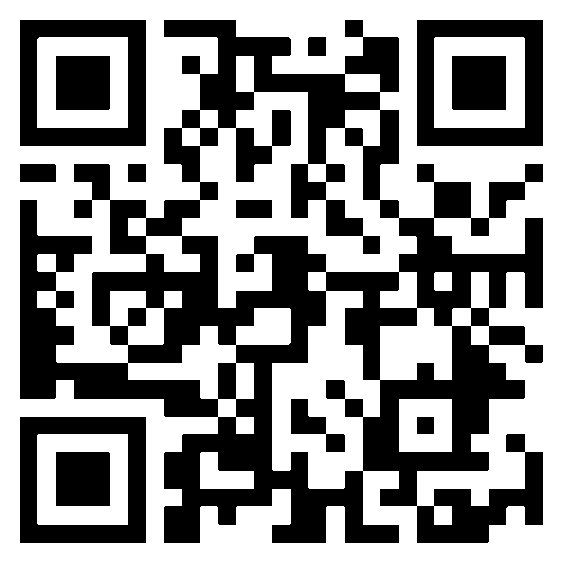 Ich wünsche euch viel Spaß dabei!Solltet ihr (oder eure Eltern) noch Fragen haben, erreicht ihr mich in der Schule oder unter  cpfestorf@web.de Bis hoffentlich bald und bleibt gesund.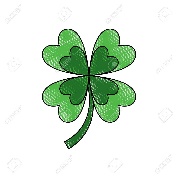 Ganz liebe Grüße Eure Klassenlehrerin C. Pfestorf3. Arbeitsplan  Klasse 4a (ab Montag 23.03.2020)Es sollten alle Aufgaben (außer - Aufgaben  sind freiwillig) bearbeitet werden, da sie Inhalt der nächsten schriftlichen Leistungsnachweise sind (s. Termine).Freiarbeit (Internet)Anton-App   Falls du noch keinen eigenen Zugang hast, kannst du dir kostenlos einen Zugang erstellen. unter: https://www.anton.app/de/ „Neuen Nutzer erstellen“ wähle dir einen Spitznamen aus und gib ihn ein Wähle zwischen „Mensch“ oder „Monster“ Schule auswählen:  	- „Deutschland“                                 	- „Kusel“ eingeben- „Luitpoldschule-Kusel“ eingeben/auswählen Klasse auswählen Fach auswählen, mit dem du beginnen möchtest Woher kennst du ANTON: „aus der Schule“ LOS GEHT´S!							Viel Spaß ! Folgende Inhalte kannst du  üben:   DeutschOrdner „Grammatik - Nomen“ –	Die 4 Fälle bildenOrdner „Grammatik – Satzglieder“ -  (alle Bereiche)Ordner „Satzarten/Satzzeichen“ -   wörtliche RedeOrdner „Grammatik  - Verben“ –  Verben im PräteritumVerben im PerfektVerben im FuturZeitformen übenOrdner „Schreiben – Texte schreiben“ -  Diktate schreibenOrdner „Lesen – Texte verstehen“ – Sprachspielereien und LogicalsMatheOrdner „Schriftliche Division“ –   	Schriftl. Division kennenlernenSchriftl. Division mit Nullen und KommaSchriftl. Division mit RestOrdner „Schriftliche Multiplikation“  -	Schriftl. Multiplikation kennenlernenSchriftl. Multiplikation mit KommaMit zweistelligen Zahlen multiplizierenSachaufgabenOrdner „Addition und Subtraktion“ -	Geschickt KopfrechnenÜberschlagSchriftlich rechnenSachaufgaben – schriftl. AddierenSachaufgaben – schriftlich SubtrahierenOrdner „Größen “ –		GewichtLängenZeit und ZeiträumeSachunterrichtOrdner „Technik“ –	Elektrischer StromStrom im AlltagStromkreis und SchaltplanMusikOrdner „Tonhöhe“ –   (alle Bereiche)Ordner „Noten“ Schlaukopf   (www.schlaukopf.de) auswählen: „Grundschule“  „Klasse 4“MatheSchriftliche RechenverfahrenKopfrechnenZahlen bis 1.000.000DeutschSatzgliederFälleRechtschreibungenZeitformenSachunterrichtDeutschlandEuropaWeltMusikNotenlehreTakteRhythmusMathe Mathe Mathe erledigtUnterschrift ElternMaterialpaket „Österliche Division“AB „Schriftlich dividieren mit zweistelligen Zahlen"AB „Dividieren durch zweistellige Zahlen“ Rechenmalblatt „Schriftlich addieren“ Rechenfaltheft „Rechnen mit Osterhase Ottokar“ Gewichte sortieren (ins blaue Heft)Deutsch erledigtUnterschrift Eltern Übungskartei „Den Satzgliedern auf der Spur“Deutschfit – Kartei „Satzglieder“Deutschfit – Kartei „Die 4 Fälle“AB „Die 4 Fälle bestimmen“AB „Nomen in den 4 Fällen einsetzen“ Lesespur „Im Garten“ Spiralsätze mit Osterhase Ottokar (Sätze ins rote Heft)Sonstiges Österliches Freiarbeitsheft Internet: ANTON – App  (s. Auflistung) Internet: Schlaukopf (s. Auflistung)Termine: (voraussichtlich)Mi. 22.04.2020:  SU- Test „Strom“Mo. 27.04.2020:  LN „Sprache untersuchen                                Satzglieder bestimmen                                   Fälle des Nomen                                   wörtliche RedeFr. 30.04.2020:   LN Mathe                              Schriftl. Dividieren                                     (ohne/ mit R, mit Kommazahlen, durch                                      mehrstellige Zahlen)                                Vielfache                               Teiler/Teilbarkeit (! wird noch besprochen )